「香港宣道差會」本週代禱消息(2023年3月30日)泰國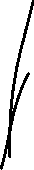 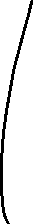 李瑞麟、陳家恩 (專職宣教士－宣道會宣愛堂/愛倍語言資源中心)為栽培對象禱告：最近要跟進的3名中學生栽培，可是因不同原因難以接觸，求主幫助她們有愛慕主的心；而感恩的是教會最近來了3位在職的泰人新朋友(一對夫婦及一位老師)，求主加力給泰同工及瑞麟負責教導栽培內容，希望他們認真尋求信仰。復活節將會向泰人的家長們講述福音信息，求主使用及加力。教會正在思想華人牧養及發展的問題，現階段非常困難及停滯，事奉人手也不夠，求主引導及幫助我們思想。為我們禱告：求神保守我們一家平安健康(包括我們的家人)，孩子們容易生病。為他們第一次要跟我們回港述職的適應禱告，特別為信行的簽證及辦理證件禱告，求主幫助所有文件能順利通過。生活及事奉：自家恩爸媽回港後，我們的生活及事奉出現很多拉扯，很辛苦啊！家恩需要全力照顧3個小孩，缺乏休息及精神欠佳，求主加力，能改善睡眠質素，願信行都能安睡。靈性：辛苦的時候也感到氣餒、遇上事奉上的難處也感沮喪及無奈，求主用祂的說話來鼓舞我們。青島雁子（專職宣教士－特別群體）適逢4月是這邊的新年(潑水節)，孩子有兩個月的暑假。基金會舉辦兩星期的補習及興趣班，望能幫助孩子善用假期，過一個歡樂及充實的假期。4月25-28日有泰華人宣教士退修會，今年剛好40周年記念，為我們籌辦單位、講員及參加者祈禱。楊安信、黃嘉琪 (專職宣教士－回港本土任務)懇請為嘉琪禱告，她弄傷左膝蓋，走路時疼痛難行；另外左邊肩膊最近出現紅癬，祈求天父親自醫治她。為我們在莫拉肯尋找合適新居所禱告。為我們的身心靈禱告，因述職非常忙碌，未有好好休息。森美、小兒（宣教士【聯屬本會】－語言學習）能與同工教會有更深的配搭關係。求聖靈保守我們身心靈及語言學習。願透過運動將福音帶給年青人。鄭美紅 (宣教士【聯屬本會】－回港述職)感恩2月已順利續簽證及工作證3個月，目前已回到香港。下一次簽證到期日是5月初，請記念這段時間預備下次簽證文件的過程。與工場及差會溝通過後，容許Janice在下個階段回泰國的服侍主要以藝術作為牧養及傳福音之媒介，建立相關的藝術事工。然而詳細事工內容仍需與工場溝通再落實相關安排。因為Janice在3月份會仍然留港，求主安排合適的回泰時間。記念回泰要尋找新居所居住，求主預備一所價錢、環境、安全度、交通等都合適的居所。柬埔寨吳梓江、胡美玲（信徒宣教士－訓練及關顧）柬埔寨進入旱季，金邊部份地區限制供水，三月開始天氣亦炎熱。求上主保護我們健康。下星期工場主任到訪，工場將舉行不同會議，其後到馬德望教會帶領復活節主日及洗禮。請為預備工作代禱。感謝上主，這兩週有關心我們的牧者專誠從美國來探訪並鼓勵我們，下星期亦有退任的工場同工從香港來支援事工。求上主報答他們。張日新（信徒宣教同工－亞洲人力資源學院）記念工場不同聚會：HRDI 復活節佈道會(7/4)和柬人「Renew mindset」新年慶祝(11/4)、金邊3堂聯合受難節和復活節崇拜、馬德望復活節崇拜及水禮。求主使用聚會，讓更多人明白福音，堅固信徒愛主的心及生活見證。感謝神保守生命之光團契核心小組年會，感恩肢體進深異象及願意承擔新事奉崗位，求主堅立弟兄姊妹事奉心志及學習配搭，把最好獻給主。HRDI隊工面對人事變動，幫助各部門溝通及合作，賜同工智慧和能力處理政府部門文件、新校舍管理及完成不同小工程。柬埔寨這月天氣酷熱，金邊市供水不足，很多家庭需待半夜儲存用水，求主賜體力和耐性。黃俊雄、黃揚恩（信徒宣教同工－語言學習）將有短宣隊來參與及協助教會復活節活動，請記念他們的行程及身心靈健康。復活節及柬人新年將臨，金邊教會將有三次聯合活動，請記念。六月將回港述職三個月，感恩在港住宿及金邊的事工已差不多安排好，仍有部份還未落實，求主在前引領。蔡婉玲 (宣教士【聯屬本會】－教育事工)為負責整個機構財政的同工Vorng禱告，讓他有智慧處理政府繁複的財務與稅務政策。從香港來，負責機構維修及學校後勤支援的宣教同工將會放大假，求主讓他所負責的項目，包括水電，在這段期間都能安穩過度。在疫情與移民潮等因素影響下，奉獻大減，為我們的事工做成不少壓力，甚至限制。感恩有對宣教士夫婦，炳南與美芬加入我們機構，盼望他們能有美好與豐富的服事經歷。澳門梁祖永、杜燕玲（專職宣教士－宣道會氹仔堂）求神使用我們成為祂施恩典的管子，成為有需要的人的幫忙。郭麗思（專職宣教士借調本會－述職）求主保守每次注射疫苗，能順利平安，不受任何疫苗副作用影響，平安按時返回澳門工場。求主醫治因寒冷天氣而發作的鼻敏感，賜精神力量在各教會分享。求主賜福協助帶領各小組，及關心長者們的兩位信徒宣教同工，身心靈得著力量及滿有屬天的智慧。願主保守長者信徒，及福音對象有追求進深認識主耶穌的心，在新的一年有所成長。盧美娟（專職宣教士－宣道會新橋堂）過去一週，生活事奉都蒙恩順利。請為預備主日信息和受難聚會內容禱告。劉愛琼（專職宣教士－宣道會新橋堂）為4月9日（主日），42周年堂慶的感恩崇拜和聚餐禱告。求主使用聚會，並堅定弟兄姊妹依靠 神的心。求主使用4月7日（星期五）受難日聚會，讓弟兄姊妹一同記念主的捨命。請記念各項福音事工：逢星期五下午在慕垃士前地（南澳花園）的福音預工，5月14日母親節崇拜，6月3日的社區活動“頌親恩•顯孝心”，6月18日父親節崇拜，7月17日至21日的兒童暑期興趣班。葉錦樺（信徒宣教同工－澳宣培訓中心）今周四老友記小組及兒童外展均派復活節禮物；周六為主日學及單位清潔日，求主賜長者及少年人有記念主的心。求主祝福樺記身心靈健壯。英國岑偉農、阮幗雄（本土宣教同工－南倫敦宣道會）為張牧師加入南宣服事禱告。為南宣有多名肢體感染新冠康復禱告。彭大明、黎燕芬（本土宣教同工－東倫敦宣道會）為4月10-14日有38位大小肢體將前往Skegness「Spring Harvest生活营」，求主賜下美好靈糧、並幾天相聚時刻，參加家庭的成員及肢體間都有美好的時光。去年「東宣」曾向政府申請註冊為慈善團體而被拒，求主助教會今年內可成功申請到禱告。為5月27-29日「全英宣道會春令會」一切籌備禱告。為我們將於今年8至10月回港述職前能安排一切事工/事宜，好讓人手能彼此配搭得更暢順禱告。請記念我們有智慧曉得如何安排忙中有靜，靜中從主得力。黃國輝、唐美寶（信徒宣教士－布萊頓宣道會）神在合適時間帶領開辦新的粵語兒童主日學。六月端午節及父親節佈道外展活動安排。 少年主日學兩日一夜的復活節營會安排，營會的主題內容、安全和籌備人手。 天父供應需要工作的弟兄姊妹合適職場崗位。 弟兄姊妹願意委身成長。冼偉強、楊瓊鳳（宣教士【聯屬本會】－佈道事工）偉強右眼白內障越來越嚴重，等待手術安排。祈禱手術將在適當的時候盡快進行，不要擾亂我們的事工。 粵語部：組織2023年8月全英廣東話生活營、規劃2023年復活節營會（中英倫、南英倫）、全英倫的植堂計劃、與華人教會的青年夥伴計劃、招募更多同工服侍英國廣東話事工。安藤、世美（宣教士【聯屬本會】－特別群體事工）記念安藤2/4在英語浸信會講道，求主賜下信息，有空間備道。 從2月起，我們在英語教會開始了一個M小組，人數不多但透過他們的分享，讓我們更明白他們的信仰及心路歷程，求主保守他們的心專一跟從主，穩健成長。記念三月至七月份二手慈善店的負責人回國述職，安藤會暫代一切行政管理，求主幫助。人手短缺，求主供應足夠義工參與服侍。為二手慈善店事工發展祈禱，雖然仍有一年租約，但近日從業主口中得知他有意出售物業，這直接影響這事工未來的方向及發展，懇請大家代禱，更求主帶領團隊看見祂的心意及計劃。PA（宣教士【聯屬本會】－特別群體事工）繼續與主保持密切的關係。與差會的同工能彼此更多的認識和交流。在高雲地利能找到合適的住處。劉卓聰、黃韻盈（宣教士【聯屬本會】－宣教動員）求神給我們眼光察覺自己靈裡的冬天，賜下同行者一起學習好好過冬。請在禱告中記念我的服侍。請在禱告中紀念兒子和教會內少年人的學習和靈命成長。請在禱告中紀念女兒的成長和校園生活。西印度洋林永康、盧月冰（專職宣教士－留尼旺基督教華僑教會 / 基督教華僑中心）感謝主，雪晴於上星期日平安到留島，又於周一已開始了她的實習。這次回來，除了實習外，她也會參與教會和中心的一些服侍，求主使用她。探訪我們的那對宣教士夫婦，於周二離開了留島。在她們探訪我們期間，幫助了不少患有痛症的福音對象。他們離開工場前，留下了那部舒緩痛症的儀器給我們，這將會成為我們未來另一個福音服侍的平台，求主使用。吳家佩（專職宣教士－留尼旺基督教華僑教會 / 基督教華僑中心）和教會一位姊妹在參與世界華宣會議中，與其他國家代表有美好的相交，回程時也沒有受法國的罷工影響。求神使用我們彼此間的聯繫，繼續擴展神的國度。一對退休的宣教士夫婦過去三個星期在留島成為許多人的祝福，他們今天出發到法國，然後再往西非服事，求神賜福他們行程和事工。請記念教會一位96歲的長者今早安息主懷，求神親自安慰他的家人。黃聲鋒、郭志茜（專職宣教士－回港本土任務）請記念回港的適應及不同的分享。李就成、林燕萍（專職宣教士－回港本土任務）我們將在港停留三個月作本土任務，求神使用我們在堂會的講道和分享，也讓我們與家人、朋友和教會弟兄姊妹有歡聚的時刻。鄒省天氣十分炎熱，曾高達40度，求神讓同工繆嘉暉一家有健康的身體，和早日適應馬島的環境和文化。梁智康、張佩茵（專職宣教士－青年事工）黃聲鋒牧師和師母在香港述職，感謝主使用他們在港各聚會中的分享。他們將於4月初回馬島。求主保守他們的路途平安。京城堂將於3月31日有福音性聚會，對象是英語閣及漢語閣的大學生。請記念智康與本地青年同工的準備。4月10-14日在京城堂舉行東北部Fénérive-Est 教會的領袖訓練，請記念我們的課程預備。請記念4月7日的受難節聚會及4月9日的成長日營，這是首次由京城堂的青年同工策劃及帶領。崔緯濤、袁清嫻（信徒宣教同工－醫療事工）感謝神! 申請的護士執業牌照終於批出。教會計劃成立一個醫療組織，好讓我們在政府部門面前更有認受性，申請醫療服事批准的時候更有把握。然而整個申請程序複雜，時常需要穿梭不同的政府部門，甚至幾天同工需要在早上7時到達法院排隊，為新組織職員申請良民證。求主繼續帶領申請程序，使用這個組織，成為工場的祝福，好讓我們能夠持續實踐醫療宣教，在馬島各城各鄉傳揚祂的名。年三十晚，一位弟兄發生工業意外，導致折斷了兩隻腳趾，腳面有一個五六吋長的傷口，縫了十多針。弟兄對這裏的醫療不太信任，於是請我們幫助他作出評估、處理傷口、和接受物理治療。過去的一個月，他每星期兩次到教會醫療室處理傷口。我們也把握機會，為他做栽培。初時發現他對信仰不太清楚，但透過每次處理傷口後的八課福音班，跟他一起看聖經，彼此分享見證後，他說對生命有很多反思。表示明白救恩，決定接受耶穌成為他的救主，於是再次決志信主。求主繼續帶領他，在苦澀的生活中，仍然見到神與他同在，成為他的力量和盼望，求主讓他在主裏繼續紮根成長。繆嘉暉、劉泳兒（信徒宣教同工－馬達加斯加鄒省華人基督教會/鄒省幸福家庭服務中心）繼續為我們的法語學習祈禱，盼望我們能夠學習到更多法語的用法，以幫助我們的服侍及接觸更多福音對象。為我們在這裡的服侍祈禱，我們仍恆常在教會崇拜講道，與不同的弟兄姊妹溝通合作，另外，求主讓我們透過與不同的人接觸及觀察，了解更多馬國的福音需要。為李就成牧師及燕萍師母的述職及回馬島的行程祈禱，他們將於4月中回到馬島，求主保守他們的路途。為孩子們的學習祈禱，希望他們不論在法文及中文的學習也有得著，同時也為他們報讀鄒省法國學校過程順利祈禱。創啟地區馬祈（專職宣教士－華人事工）感恩三月開始，我們語言中心增加了3個班，學生多起來，老師要教的班也多起來，馬祈亦要負責教一個高級的班，求主加力給各老師有力量和智慧去教導學生。為6-7月暑期班的安排、聯絡和接待探訪隊禱告，求主賜我們有更多學生，大家有好的配搭，以致我們能建立和影響學生的生命。華人團契將於4、5月有序地恢復實體聚會，求主加力給負責的同工有好的安排，希望肢體也能安排時間踴躍參與。爾東、爾佑（專職宣教士－華人事工）感恩華人教會已經陸續加入宣道會，為兩間華人宣道會能夠順利過渡融入宣家祈禱，求主賜智慧帶領。為陸續有短期事工支援的個人牧者或團隊祈禱，求主幫助我們各項接待工作和服侍安排。為兩間華人宣道會教會需要有長期全職傳道同工祈禱，求主打發工人。為3月23日起本地齋戒月開始祈禱，求主在此期間感動穆民跟隨救主。為4月23日音樂佈道會祈禱，求主賜下機會收割莊稼。為我們身體健康祈禱，因為年齡增加工作量大，求主加能賜力。孫智、孫慧（宣教士【聯屬本會】－福音/醫療服務）感恩培訓中心的教課、功輔班等，多了義工支援。求主賜下良機，在課餘活動、家訪及閑談中，讓同工/義工們與家長及學員皆有懇誠的溝通，進一步建立互建關係。感恩當地疫情得以受控，但物價通脹卻急升，民生困苦，社會治安轉差！求主憐憫，賜下智慧、資源及動力給政府官員，釐定適時政策及執行的合宜措施，以致民生按序得改善。繼續為華人家庭三位剛接受洗禮的弟兄，祝福他們在主愛護蔭下成長。求主保守華人教會及團契同工們能竭力地合一服侍，逆境下勇敢地為主多結果子。鄭氏夫婦（宣教士【聯屬本會】－東南亞 / 培訓事工）讚美神17年的看顧。願能細聽神的聲音和帶領。為忙碌的事奉行程代禱。為三個孩子禱告，讓他們在信仰上成長，經歷神的同在。丁噹家庭（宣教士【聯屬本會】－語言學習）離開沙塵國除了百感交集外，也感恩可以跟不同本地朋友和同事Say goodbye. 同時，也盼望著將來仍然有見面和合作的機會。回到陌生的老家，又是新的適應。回港第4天已經開始教書，非常繁忙。更要適應不再認識又新的人事物，我們心裡也有一定的壓力。由上月收拾沙塵國的“家”, 到今天要重建“家園”，我們也沒有多餘的時間休息。盼望之後再可有靜下來的空間。Panda（宣教士【聯屬本會】－多姆人事工）記念將離開的同工前路, 求主看顧, 引領。多姆人的門訓和識字教育。短期同工們的適應,學習和在團隊的各方面安排。記念能服事更多多姆家庭。冰梅（宣教士【聯屬本會】－回港述職）感恩平安回到香港，感恩在三月底開始修讀神學及按摩課程。無花果國在地震後有超有一萬次餘震，請記念人民身心靈需要及震後重建工作；五月大選，盼望整個選舉在公平公義中舉行。最近有數位同工被拒發居留簽證要離開工場，請記他們的需要，盼望他們能找到合適方法重回無花果國。求神預備合適醫生醫治腰骨問題。記念在香港一切分享及服侍。手物夫婦（宣教士【聯屬本會】－回港述職）請記念上述提到團隊的需要。 求主保守手物太太旅途順利和安全。 求主賜智慧，祝福手物先生繼續檢查春之國團隊的翻譯（使徒行傳）。冒號家庭（宣教士【聯屬本會】－聖經翻譯）先生其中一個老師因家事暫停授課3個月，求主讓冒號先生能繼續有效學習。哥哥的學校下個學年有不少老師離職，求天父感動更多弟兄姊妹投身「第三文化小孩教育」。我們及家人的健康。2023年6月至7月回港述職，願上帝給我們有智慧分享家庭及工場需要。隊工內部分同事出現健康問題，求主醫治。大紅（宣教士【聯屬本會】－特別群體）Y區K-class已順利開辦，感恩不單媽媽帶著BB一同參與，還有一位爸爸一起來，求上主使用我們能與這些家庭建立深入關係，從我們身上看見主耶穌的大愛。更祈求上主賜下智慧、忍耐及愛心服侍K-Class的大小朋友。 祈求上主引導我們在Y區開展T-class，也引導Y區的大家庭一同參與服侍。祈求上主大大賞賜智慧和記性來學習BB話。木棉（宣教士【聯屬本會】－語言學習）感恩經歷與經驗的一切，天父恩典夠用。感恩認識很多很好的當地人，有機會與他們建立美好的關係。感恩身體雖有軟弱生病的時候，但天父有醫治及看顧。現在最難仍然是學語言的困難，仍未能正常用當地語與當地人溝通，仍要一定時間學習，祈求天父賜下學語言的能力與恩賜。記念將回家，有不同分享，盼剩下月份，從上而來的智慧寫下將分享信息，願所分享都是榮耀上頭。飯糰一家（宣教士【聯屬本會】－聖經翻譯）飯糰先生回港後開始感不適，休息了數天後，又出發去了南非的開普敦。他雖然帶病出發，但主有恩典，現時的健康狀況應該沒有大礙，平安到步! 他出席了南非手語聖經的奉獻禮。這個項目暫時翻譯了45篇選取自新、舊約的篇章（包括約2000節經文），讓聾人群體可以概覽聖經的內容。感謝主成就這個翻譯工作，祝福不少的聾人!請記念未來一星期的工作南非各手語聖經翻譯隊會聯合不同的伙伴商討發展項目的策略和進行培訓，求主帶領整個團隊有智慧去做各項決策，明白神的心意，及祝福他們有美好的團契和協作關係!東北亞日本李世樂、鄧淑屏（宣教士【聯屬本會】－回港述職）求主保守三陸希望基督教會的隊工，在種種挑戰下靠主迎難而上。世樂一人在6/3至4月中回山田鎮，與地產商量物識未來住處，另外，出席詩吟考試，求主恩領。關俊文、吳敏慧（宣教士【聯屬本會】－日本人福音事工）為日本事工代求：每年的四月是日本的開學月，全國各大學校園迎接新生入學。今年是疫情後第一個學年，請記念各樣新生活動及佈道都能展開。為國際團隊代求：剛完成了團隊的第三次會議，成功定好為各地區事工的評估及支援方案，期望在四至六月時能引進在全世界百多個地區事工中，希望藉此能增強各地事工的發展力量及基礎。 同時也在籌備疫情後首次的各地領袖大會，將會展開邀請工作，願主保守各溝通工作。慕行在幼稚園畢業禮過後便進入春天休假，四月初便是小學的開學典禮，隨後便進入小學階段了。預計日常生活和身體狀況都會有很多的調整和適應，求主保守這個過程，加力給我們面對。語晴在三月尾也會有春天休假，求主幫助她身心靈都能有休息，也求主保守我們一家的身體健康。請記念我們身處香港和海外家人的平安和健康。我們正計劃六月至七月期間回港述職，這是疫情以來的首次，而要籌備一家四口順利回港的旅程，確實需要很多恩典和保守，請記念。梁頴階、容小敏（宣教士【聯屬本會】－日本人福音事工）從4月開始，每月第二個週日會在西興部村（離名寄一小時車程）在一會友家作分堂崇拜。感恩中山夫婦有這佈道的心並願意開放自己的家作崇拜用。ＲＷ和山廣牧師夫婦會輪流負責證道。求主保守這分堂的聚會能在西興部榮耀主的名，並讓中山夫婦在村落中成為美好的基督見證人。 5月開始，山廣師母會開展名為「手語Cross」的新事工，希望能吸引有興趣輕鬆學手語的街坊來教會。請記念能順利開展，並記念師母在忙碌的福音事工中有健壯的身體。 求主讓RＷ和山廣牧師夫婦能察驗主給我們開的福音之門，並挪去一切撒旦的攔阻。大學的申請能順利完成，最理想是不用再作修改，順利過渡7月的Programme Governance Board。並保守我們的任何景況下，保持對自己研究課題的熱心。在代理北海道工場主任這四個月期間，並在眾多的限制和工作中，願RW仍能保持喜樂的心，靠著主的智慧作合宜的決定、其他同事的幫助和包容順利完成工作，並盡力認識和關心各同事。明康，王淑賢（宣教士【聯屬本會】－日本人福音事工）日本近年命案增多，求主憐憫，能以愛改變人心。四月有位日本牧者到來事奉三個月，求主祝福。五月有一對日本年輕信徒夫婦移住並協助教會，感恩。感恩順利完成處理上月在教會的活動及事務。手工班、茶會及 Relax Café 的參與人數穩定，感恩。腳凍瘡已康復，感恩。求主賜我們及在港家人的身、心、靈健康。談允中，梁秀英（宣教士【聯屬本會】－日本人福音事工）感謝主讓我們在2月的宣教士退修會中能與主親近、與同伴有美好分享代禱時光，讓我們能重新得力。秀英2月尾開始每週探訪一位患重病而不能返教會聚會的姊妹，求主賜下日語能力，使用秀英安慰及堅固姊妹的信心，陪伴她走人生最後的一段路。非洲劉偉鳴、梁琬瑩（烏幹達，宣教士【聯屬本會】－回港述職）兩位修車學生：雖然在溝通上出現問題，導致學生實習時缺了膳食供應，但他們很享受當中的學習，他們也回校上課學習。22位學生已在長假期後回Pakwach中學上課，記念他們的學習和適應；他們也快高長大了。另外，有3名資助男生在o-level考取全省第一名、第四和第五名，會繼續資助他們讀高中。有一名護士學生在老遠地方就讀，今次未能探訪，已透過電話跟進。還有一位女生懷孕，被取消資格。2月的教牧培訓雖在酷熱天氣下進行，學生並沒有在堂上睡覺，仍在愉快學習中。期待他們14人五月的畢業。兩位神學生將於三月／四月開新學期，記念他們的學習，他們都在8月畢業，一位領取證書，一位領取學位。我們五月將開始新一任期，記念預備事工計劃書，記念在Gulu的新事工。BE夫婦（宣教士【聯屬本會】－語言學習）B媽媽日前覆診報告一切正常，壞蛋白指數維持零水平。醫生表示B媽媽現時身體狀況蠻不錯，只需繼續按時覆診便可。隨著齋戒月的開始，BE見本地穆民於祈禱上愈加虔敬。據知穆民會設法誘使本地基督徒改信伊斯蘭教，求主保守屬祂的羊。B將於下周二起，開始於聖經學院任教其中一科課程，求主幫助B教學上作好準備，盼能與學生多互動交流，願主賜智慧能力。南美巴西張志威、司徒美芳（宣教士【聯屬本會】－華人事工）為教會遷堂禱告，求神保守裝修工人有平安和盡責，讓裝修工程能盡快完工。在各樣的支出，也求神供應一切所需，而最重要是弟兄姊妹同心合意興旺福音。恩約教會將註冊為非牟利教會，求神保守申程過程順利。當教會遷堂後，求神興起更多弟兄姊妹，願意起來委身事奉，協助教會發展不同的聖工。為我們工作簽證續期禱告，求神保守我們能取得延期居留簽證。德國吳鐘音（德國本地同工—華人事工）求主幫助差會的本土同工吳牧師，他一家在法蘭克福南部服侍，現在藉線上講道、進行每週家庭小組及查經組並作有限度的個人聯絡及關懷。求主預備並差遣更多合適工人早日能前往德國開拓教會，服侍未得之民。香港李翠玲（專職宣教士，本地跨文化事工 - 泰人恩福堂 / 泰人恩福服務中心）現址業主願以購買價出售單位。求主帶領區聯會是否接受優惠價購買現址，作長久發展本地跨文化宣教事工之用！讚美主！市建局支持中心多請一個社工，與他們合作照顧九龍城泰國人！求主預備有大使命心志的社工加入團隊，作跨文化的服侍！復活節佈道聚會和活動：25/3周六兒童扭氣球復活節活動。7/4晚受難節祟拜記念主愛。10/4青少年大尾篤復活節活動日。16/4潑水節復活節嘉年華。梁志雄、朱秀卿（專職宣教士－宣教培育）感謝神志雄於21/3日乘機平安到了德國法蘭克福，與李傳道夫婦會合，開始3人行的短宣體驗。現已拜訪了一些不同國籍的宣教士及差會同工吳鍾音牧師家庭。他們繼續要走訪幾個城市，因德國將會有鐵路工人大罷工，求主保守他們旅途順暢，有健康的身體，充足的力量，及深度的屬靈體驗，尋求主指引將來開荒植堂的方向，能把福音帶給當地僑胞。另志雄將於4月2日在多蒙恩典主日崇拜證道，求主加力，使他可以操流利的普通話，釋放主的訊息，使會眾靈命得造就。秀卿仍有腰痛，已進行了第二次針疚治療，痛處得到舒援，求主繼續幫助，使她可以勤做治療式運動及游泳，早日完全康復，不再受腰痛而影響生活!秀卿將於4月中負責一個2小時的親子講座，求主使她有充足預備，內容材料能幫助參加者得到益處，知道如何在家中建立良好溝通技巧，各人有温馨的家庭，榮耀主名！另秀卿將於4月2日到迪拜一星期，與敬心一起放假及替敬心探索工作機會，求主引領她的前路，保守她們有平安愉快的旅程。簡家傑（信徒宣教士－工場研究）柬埔寨七月舉行大選，掌權近四十年的總理洪森明言長子洪瑪內(Hun Manet)為接班人。洪瑪內先後在美、英接受軍事及研究院教育，主修經濟學，現為柬國的四星將軍。無論誰來執政，求神加添他們愛國愛民的心，所定的政策能改善民生、造福人群、並對基督教友好，不至攔阻教會的福音工作。感謝神奇妙的帶領，堂兄和表姊早前分別在香港和加拿大受洗歸主！求主幫助他們保持與祂結連，得享信靠祂的輕省和平安，一生跟從祂、不再偏離。求主也顧念我其他未信主或已迷失的親人，開解他們的心結，帶領他們早日投入祂的懷抱。靈修學及屬靈導引的學習已進入第二階段 (共有三個階段)，並開始實踐操練；求主教導能以祂憐憫為懷的心，去看各樣的人和事。過去幾年的人生經歷及靈修學的學習，讓我深刻體會到上帝對我的眷愛；求主幫助能珍惜享受這些日子、並保守常在祂的愛中，以至能在一切事上看見祂的美意與作為。差會總部辦公室記念本會前方宣教士及後方同工之彼此配搭，讓宣教工作持續發展，更多人認識主耶穌。感恩，柬埔寨金邊校舍第一期工程順利完成，保守之後宣教團隊的跟進。記念準備開展工程：黃金閣『美』教會堂址及學校校舍。	求主按祂的心意帶領錦田『退修中心』和荃灣老圍『宣教士宿舍』的興建進程，並預備和供應相關項目所需的人才和資源。